Добрый день, 26а группа!Продолжаем общаться дистанционно.Сегодня мы познакомимся с основными понятиями теории вероятностейЗадать вопросы, а также прислать ответы вы можетена адрес электронной почты: ddrmx@ya.ruчерез соцсеть https://vk.com/ddrmxМессенджер WhatsApp 79180295458С уважением, Максим Андреевич.ЗАНЯТИЕ ПО ТЕМЕ:Событие, вероятность события, сложение и умножение вероятностей. (2 ЧАСА)Событием в теории вероятностей называется всякий факт, который может произойти в результате некоторого испытания. Наблюдаемые нами события можно подразделить на следующие три вида: достоверные, невозможные, случайные.Событие достоверное, если при всех испытаниях рассматриваемое событие всегда наступает. Например, при взрыве снаряда достоверное событие – разрушение оболочки.Событие невозможное, если при всех испытаниях событие никогда не наступает. Например, при отсутствии тока в электрической цепи невозможное событие – загорание лампочки.Событие случайное, если в результате испытания событие может появиться илине появиться. Например, выигрываем на купленный билет лотереи.Запишите в тетрадь “Алгебра событий” стр. 10 ЭЛЕМЕНТЫ ТЕОРИИ ВЕРОЯТНОСТЕЙ И МАТЕМАТИЧЕСКОЙ СТАТИСТИКИ 2-е изд. Учебное пособие для СПО (Загребаев А. М.)https://urait.ru/viewer/elementy-teorii-veroyatnostey-i-matematicheskoy-statistiki-455843#page/10Суммой двух событий A и B называется событие C=A+B, состоящее в появлении или события A, или события B, или обоих вместе. Ключевое слово «или» («либо»).Произведением двух событий A и B называется событие C=AB, состоящее в совместном выполнении события A и события B. Ключевое слово «и».Два события называются несовместными, если они не могут появиться одновременно.Два события называются независимыми, если вероятность одного из них не зависит от появления или не появления другого.Запишите в тетрадь:Теорема сложения.для несовместных событий;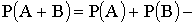 для совместных событий.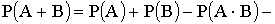 ПримерВ урне 3 красных и 4 белых шара, 5 красных, 2 белых и 6 черных кубов. Из урны наудачу вынимается одно изделие. Найти вероятность того, что выбранное изделие а) либо белое, либо черное; б) либо красное, либо куб.Решениеа) Рассмотрим события:A — изделие белое;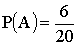 так как всего изделий 20, а белых шесть.B — изделие черное.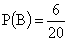 Событие C — изделие либо белое, либо черное можно представить как сумму событий A и B. Следовательно.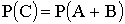 События A и B несовместны, так как вынутое изделие не может быть одновременно и белым и черным. Тогда .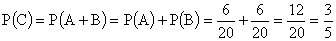 б) Введем событияD — изделие красное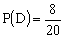 E — изделие куб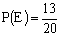 F — изделие либо красное, либо куб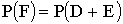 События D и E совместны, так как вынутое изделие может оказаться красным кубом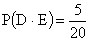 Тогда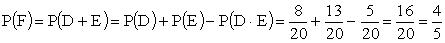 Домашнее задание:Записать краткий конспект стр.11-18 ЭЛЕМЕНТЫ ТЕОРИИ ВЕРОЯТНОСТЕЙ И МАТЕМАТИЧЕСКОЙ СТАТИСТИКИ 2-е изд. Учебное пособие для СПО (Загребаев А. М.)https://urait.ru/viewer/elementy-teorii-veroyatnostey-i-matematicheskoy-statistiki-455843#page/11